Governing Board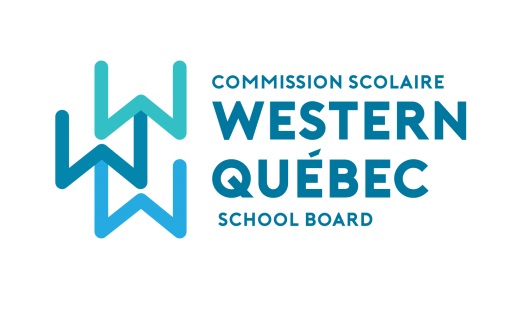 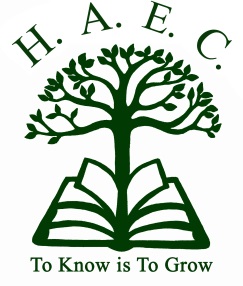 October 10, 20233:45 pm Room # 105                                              MinutesAttendees: Scott Cavers, Martin Scheinberg, Amanda Steinberg Alie, Julie Salomon, David Hetherington,  Jessica Dawson, Brianna Dawson, Kayden EthierRegrets: NoneNomination for Chair, Vice-Chair and Secretary: Motioned by Brianna Dawson (Motion : 2023) 2023-10-10-01 Amanda Steinberg will be our chairMotioned by Julie Salomon (Motion: 2023) 2023-10-10-02 Jessica Dawson will be the vice chairMotioned by Scott Cavers(Motion: 2023) 2023-10-10-03  Martin Scheinberg will be secretaryApproval of the Agenda:Motioned by Julie Salomon(Motion: 2023) 2023-10-10-04     2024-2024 Meeting Dates:The Governing Board members approved the following dates for 6 Board meetings that will take place in person. This was established after a vote. Motioned by Martin Schenberg(Motion:2023) 2023-10-10-051. October 11, 2023 - Completed2. November 28, 20233. January 16th, 20244. February 27th, 20245. April 16th, 20246. June 4th, 2024Principal’s Report:Budget:Scott went over the department budgets with the Governing Board and explained to all the new members how everything works. He explained that the staff must use all their allotted funds before May 1, 2024. Scott discussed the rental budget and the remaining money for the rest of the year.Motioned by Jessica Dawson(Motion: 2023) 2023-10-10-06 Student enrollment (There are 259 active students and 64 of them are under 18)Francisation Classes will start on January 8, 2024.  Students are enrolling right now via the Quebec Government.  A person will be here for 6 hours a day running this program. School Rental:  Motioned by Brianna Dawson (Motion:2023) 2023-10-10-07 Building Renovations:Building Renovations.  The ventilation (mushrooms) will finally be attached to the roofof the building. The CO2 will be drawn out so that the levels will not get too high.  We are requesting that additional lines be put into the gym for badminton.  This summer all the furnaces in the boiler room will be replaced by electric. Emergency Plan: We are planning for two fire drills and two lockdowns.  We are missing the shuttle bus information in case there is an emergency.  All the teachers received the red and yellow laminated cards for fire drills.  David discussed the confusion that we had in the past over LOCK IN’s.   Scott has now attached an updated version of the Emergency Preparedness Plan 2023-2024. The section for LOCK IN's page 9,10 was updated. Re: Students and staff who wish to leave during a lock in. Teacher’s Report: Julie says that the second intake for French was chaotic.  There were fewer diagnostic tests done.  The large intake and large classes exacerbated the problem.  Dave would like to have easier access to summer school results.  Scott will ask Polly about this.   Amanda says that if we have a student who we think has an IEP, talk to Amanda.   Scott says that the onus is on the student to provide the information if they come from another school board.   Student Report:Brianna says that Jessica was overwhelmed on school activity day but also stated that the day was a great success.   Kaden says that he was asking teachers questions on activity day and would not get replies.  Some of the activities that were supposed to be there were not on the schedule according to Kaden.   Kaden is asking for donations for Halloween decorations and would like a budget for paint.  Student council can have a motion to approve this.   Community Report:NoneVaria:Julie suggested that we should get hand sanitizer for the Hull Centre for the 2023-2024It was requested and approved.  Scott spoke to the school board supplier.60 bottles  (500mL) @ $6.79 per bottle. Total cost $468.51Motioned By Martin Scheinberg(Motion: 2023) 2023-10-10-8The drummer last year inspired Jessica to come up with the idea to come up with the idea of a Zen circle.  Can recyclingThe recycling bins are here so we just need posters to tell students how to dispose of their cans.Next MeetingNovember 28th 2023   3:45 pm  Room 105Adjourned Motioned by David Heatherington      (Motion: 2023) 2023-10-10-9